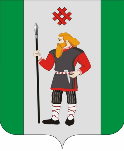 ДУМАКУДЫМКАРСКОГО МУНИЦИПАЛЬНОГО ОКРУГАПЕРМСКОГО КРАЯПЕРВЫЙ СОЗЫВР Е Ш Е Н И Е22.02.2023											           № 27О награждении Почетной грамотой Думы Кудымкарского муниципального округа Пермского краяВ соответствии с решением Думы Кудымкарского муниципального округа Пермского края от 28.12.2022 № 100 «Об утверждении Положений о поощрениях Думы Кудымкарского муниципального округа Пермского края» Дума Кудымкарского муниципального округа Пермского краяРЕШАЕТ:1. За многолетний добросовестный труд и в связи с профессиональным праздником - Днём работников бытового обслуживания населения и жилищно-коммунального хозяйства в России наградить Почетной грамотой Думы Кудымкарского муниципального округа Пермского края Бражкину Викторию Ивановну, заместителя директора ООО «Кудымкарские тепловые сети».2. Опубликовать настоящее решение на официальном сайте Кудымкарского муниципального округа Пермского края.3. Настоящее решение вступает в силу после его принятия.Председатель ДумыКудымкарского муниципального округа Пермского края		                                                                М.А. Петров